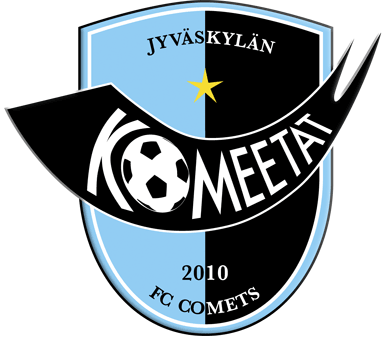    TOIMINTASUUNNITELMA 2019      Komeetat 2006-ikäkausijoukkueJOUKKUEKomeetat 06 on 2006-syntyneiden poikien ikäkausijoukkue, johon kuuluu kauden 2018 lopussa 37 pelaajaa. Joukkue harjoittelee 3-5 kertaa viikossa ja osallistuu pelisarjoihin ja turnauksiin.Joukkue noudattaa yhdessä sovittuja pelisääntöjä. Tavoitteena on kasvattaa esimerkillisesti käyttäytyviä urheilijoita ja taitavia jalkapalloilijoita, joilla säilyy kipinä lajiin ja on hauskaa yhdessä. Tavoitteena on mahdollistaa pojille jalkapallosta elinikäinen harrastus. TOIMIHENKILÖTVastuuvalmentajaTero Kupari ApuvalmentajaHenri KervolaJoukkueenjohtajat		Sami Löfgren 		Pauli Säteri RahastonhoitajaMatti TenhunenVarustevastaavaPauli Säteri	TOIMINTAMAKSUT 2019Kauden 2019 budjetoitu toimintamaksu on 1200€/pelaaja. Toimintamaksu on jaettu kuukausieriin siten, että Tammikuun maksu on 200€ ja Helmi-Marraskuun maksu 100€/kk. Kuukausimaksun eräpäivä on kuukauden ensimmäinen maanantai. Kuukausimaksu on budjetin mukaan arvioitu summa ja tamän hetkisen arvion mukaan Joulukuu olisi maksuvapaa kuukausi. Toiminnasta kauden aikana aiheutuvat kulut tai kertyvät tuotot voivat aiheuttaa maksuja myös Joulukuulle tai lisätä maksuvapaiden kuukausien määrää.Toimintamaksun kuukausierät maksetaan jokaisen pelaajan henkilökohtaisella viitenumerolla. Joukkueen rahastonhoitaja toimittaa maksuohjeet huoltajille ennen kauden alkua. Toimintamaksun maksuajankohdista ja maksusuunnitelmasta on mahdollista sopia ottamalla yhteyttä joukkueen rahastonhoitajaan.Uuden pelaajan liittyessä joukkueeseen kesken kauden, toimintamaksun ensimmäinen erä 200€ laskutetaan heti 1-2 viikon joukkueeseen tutustumisjakson jälkeen ja sitten seuraavasta täydestä kuukaudesta alkaen normaali kuukausimaksu.Toimintamaksu sisältää valmennuksen, omaan tasoon sopivat pelit, fysioterapiapalvelut, Komeetat ry:n jäsenmaksun ja olosuhdemaksun sekä pelilisenssin. Pelaajan huoltaja hankkii itse tapaturmavakuutuksen, joka korvaa jalkapallon kilpailutoiminnassa, harjoittelussa ja niihin liittyvien matkojen yhteydessä sattuneet tapaturmat kotimaassa ja ulkomailla lisenssikauden 1.1-31.12.2019 välisenä aikana.VALMENTAJATJoukkueen vastuuvalmentajana toimii Tero Kupari ja apuvalmentajana Henri Kervola. Valmennuksen apuna käytetään myös apuvalmentajia, joilla on erilaista valmennuskokemusta (fysiikkavalmennus, juoksuvalmennus, maalivahtivalmennus). Tarvittaessa pyritään löytämään apuvalmentajia avustamaan harjoituksissa esimerkiksi seuran vanhemmista junioreista tai pelaajien vanhemmista. Avustamisesta sovitaan aina joukkueen vastuuvalmentajan kanssa ja pelaajien vanhemmille ei makseta korvauksia harjoituksissa avustamisestaHARJOITTELUVastuuvalmentaja tekee joukkueelle ennen kauden alkua kausisuunnitelman pelaamiseen ja harjoitteluun liittyvistä asioista. Kausisuunnitelmasta tiedotetaan pelaajien vanhempia.Joukkue harjoittelee ympäri vuoden Tammikuusta Joulukuuhun. Kesälomatauko ja Joululomatauko pidetään erikseen ilmoitettuina ajankohtina.Suurin osa harjoituksista on kaikille pelaajille avoimia harjoituksia. Kauden aikana järjestetään myös lisäharjoituksia nimetyille pelaajille. Tällä pienryhmäharjoittelulla pyritään tarjoamaan mahdollisimman hyvät puitteet joukkueen jokaisen pelaajan yksilölliselle harjoittelulle ja valmennukselle. Mahdollisuuksien mukaan joukkue jaetaan harjoituksissa kahteen ryhmään, mustaan ja siniseen, harjoitusaktiivisuuden ja osaamisen perusteella. Tämän avulla haetaan suurempaa osallistumisprosenttia sekä jokaiselle pelaajalle taitotasoon nähden sopivan haastavia harjoituksia.Seura osoittaa joukkueen käyttöön harjoituskentät ja tilat. Talvikaudella harjoitellaan kolmesta viiteen kertaan viikossa Vehkahallissa ja Hipposhallissa. Kesäkaudella harjoitellaan myös 3-5 kertaa viikossa pääasiassa Kotalammen liikuntapuistossa Comets Parkin tekonurmikentällä sekä tarvittaessa muilla alueen tekonurmikentillä sekä Huhtasuon nurmikentällä. Harjoitustapahtumiin pitää ilmoittautua etukäteen Nimenhuudossa. Ilmoittautuminen heti, kun tietää tulevansa harjoituksiin ja mielellään viimeistään harjoitusta edeltävänä päivänä, jolloin valmennus voi paremmin suunnitella tulevien harjoitusten ohjelman. Harjoitustapahtuman kesto on 60-120 minuuttia ja harjoituksissa pukeudutaan seura-asuihin. Jokainen pelaaja saa itse valita, kuinka moneen viikottaiseen harjoitukseen osallistuu. Peleihin osallistuminen edellyttää kuitenkin myös mahdollisimman aktiivista harjoittelua yhdessä joukkueen kanssa. Joukkueessa kannustetaan monipuoliseen harrastamiseen ja useamman lajin harrastajat voivat sopia joukkueen vastuuvalmentajan kanssa sopivan harjoitusohjelman.PELIT JA TURNAUKSETPeleissä käytetään joukkueen virallista peliasua. Joukkue pelaa harjoituspelejä eri kokoonpanoilla oman seuran vanhemman ja nuoremman ikäluokan sekä alueen muiden seurojen joukkueita vastaan. Ison kentän 11 v 11 harjoituspelejä pelataan myös muun Suomen joukkueita vastaan.Joukkue osallistuu Helmikuussa Puolen Suomen Liigan karsintoihin (PSL) ja kesäkaudella Puolen Suomen Liigaan tai 05 Piirisarjaan sekä 06 Piirisarjaan ja 06 Peli-iltasarjaan. Joukkueelle kaudelle 2019 suunnitellut turnaukset:Talvi 	Joku sopiva talviturnaus		2 joukkuettaHelmikuu 	PSL-karsinnat, Jyväskylä/Vehkahalli	1 joukkueHuhtikuu 	Oma kevätturnaus, Comets Park	2 joukkuettaToukokuu	AVK-tapahtuma, Jyväskylä	1 joukkueKesäkuu	Jyväskylä Cup, Jyväskylä		1 joukkueKesäkuu	Vierumäki turnaus, Vierumäki	2 joukkuettaElokuu	Eloturnaus, Hyvinkää		2 joukkuettaElokuu	Comets cup (seuran oma), Jyväskylä	2 joukkuettaSyyskuu	AVK-tapahtuma		1 joukkuePSL pelimatkojen ja AVK tapahtumien sekä reissuturnausten kustannukset veloitetaan niihin osallistuvilta erikseen. Osallistumiskustannuksista tiedotetaan etukäteen Nimenhuudossa ja nimetty pelaaja saa valita, osallistuuko vai ei.Vastuuvalmentaja nimeää kuhunkin pelitapahtumaan ja turnaukseen osallistuvat pelaajat ja nimetty pelaaja vahvistaa osallistumisensa Nimenhuudossa. Valmentaja pyrkii tarjoamaan joukkueen kaikille pelaajille riittävän määrän pelitapahtumia.VARUSTEETKaikki pelaajat käyttävät seuran ja joukkueen tapahtumissa yhtenäisiä harjoitus- ja peliasuja. Asusteet hankitaan omakustanteisesti ja hankinnoista ollaan yhteydessä joukkueen varustevastaavaan. Jokainen pelaaja hankkii itse myös jalkapallokengät, säärisuojat sekä jalkapallon nro 4. Vanhemmat ohjaavat pelaajia pitämään itse huolta omista varusteistaan.VANHEMPAINPALAVERITKauden aikana pyritään järjestämään ainakin neljä vanhempainpalaveria, joissa käydään läpi joukkueen sen hetkinen taloustilanne ja muut ajankohtaiset asiat.TALKOOTSuurin talkooponnistus on oman turnauksen järjestäminen Comets Parkissa lauantaina 27.4.2019. Turnauksessa järjestetään ruokailu ja kioski. Oma kevätturnaus on taloudellisesti joukkueen vuoden tärkein tapahtuma. Muihinkin talkoisiin voidaan osallistua, mikäli intoa löytyy ja sponsoreiden hankkiminen auttaa joukkueen varainhankintaa myös merkittävästi.Seuran talkoisiin osallistutaan perinteisesti Comets Cupissa elokuussa. Tehtävänä on kioskin ja ruokailun hoitaminen, leipomista unohtamatta. Marraskuussa Palloliiton MiniSoccer-turnauksessa tarvitaan myös muutamia vanhempia talkoolaisina.TIEDOTUSJoukkueen tärkein sisäinen tiedotuskanava on Nimenhuuto, jossa ilmoitetaan kaikista joukkueen tapahtumista. Huolehtikaa, että pelaajan tiedoista löytyy myös huoltajan puhelinnumero sekä sähköpostiosoite.Seuran tiedotuskanavana toimii komeetat.fi verkkosivut ja joukkueen ulkoinen tiedotus tapahtuu seuran sivuilta löytyvillä 06-joukkueen sivuilla.